3.2 Les consignes efficaces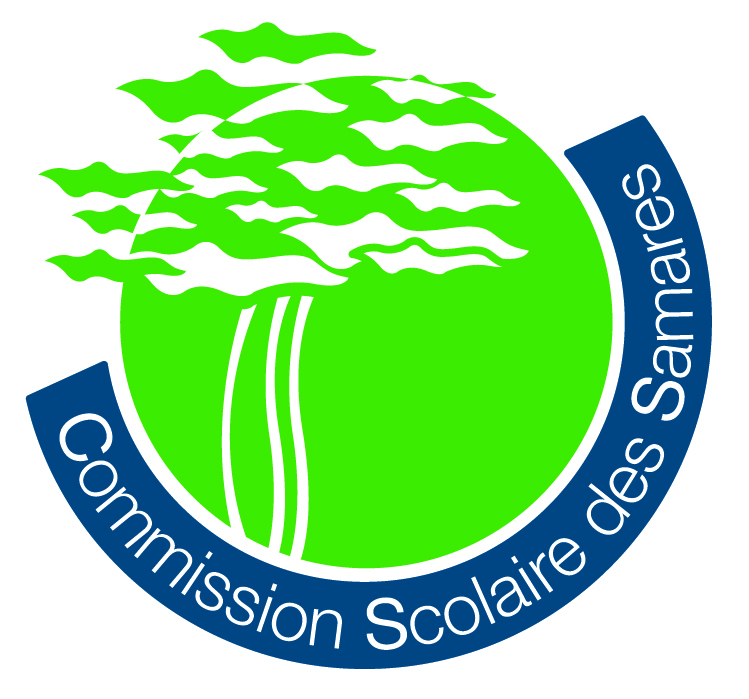 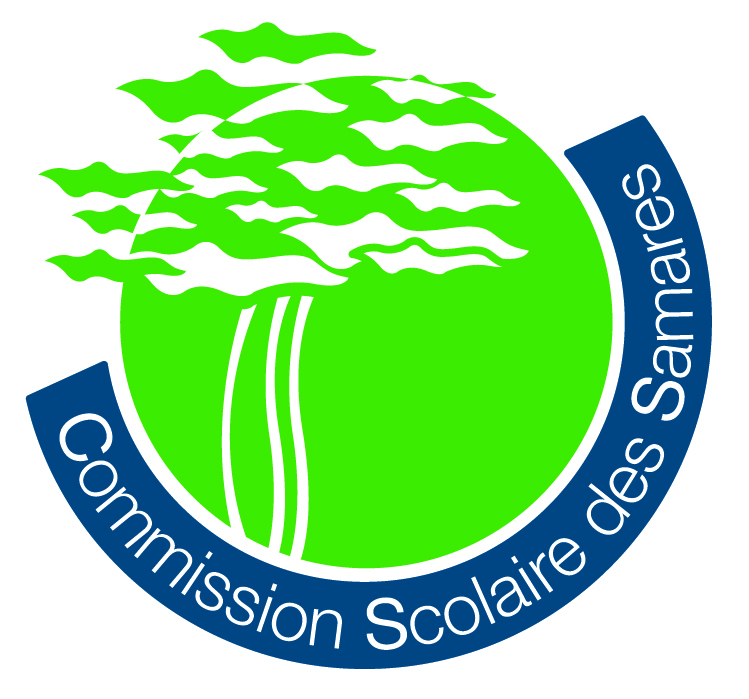 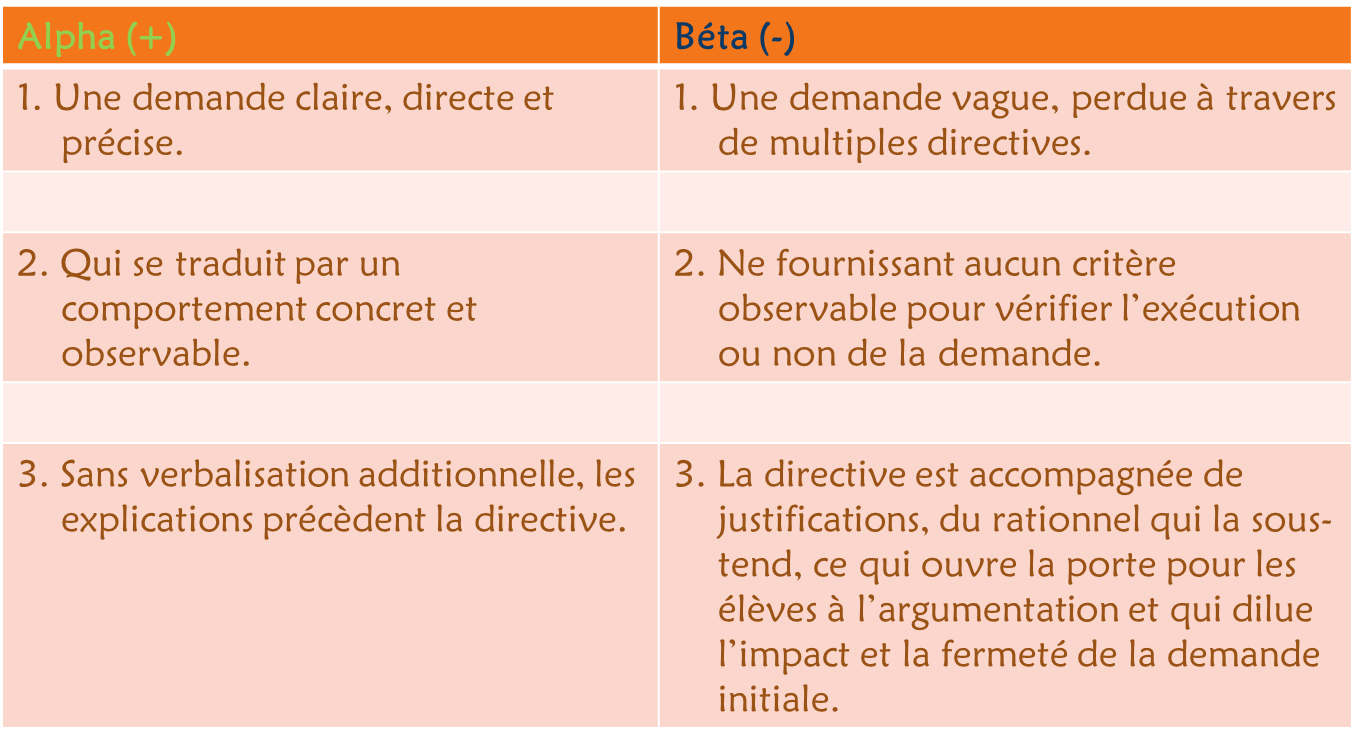 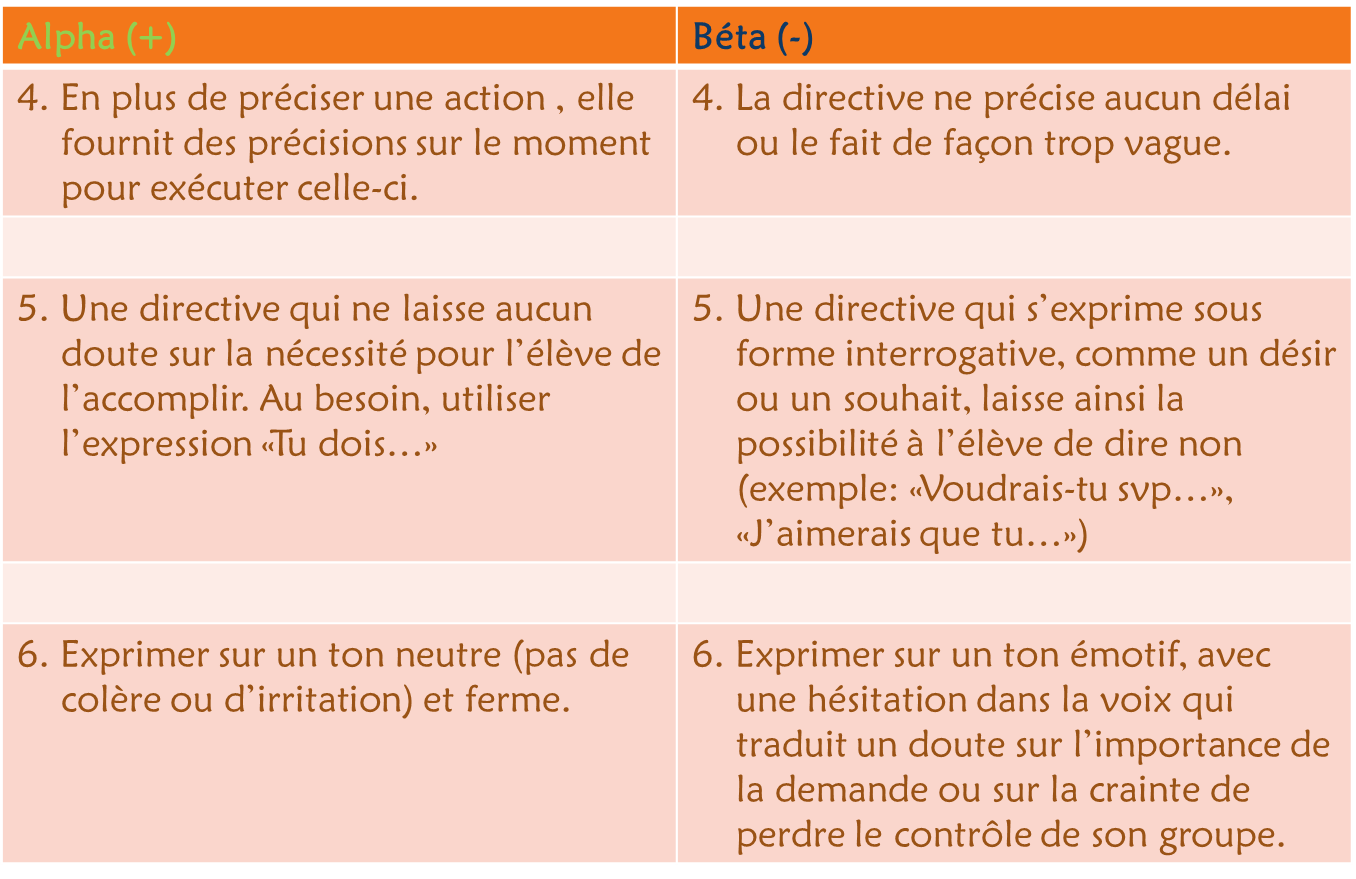 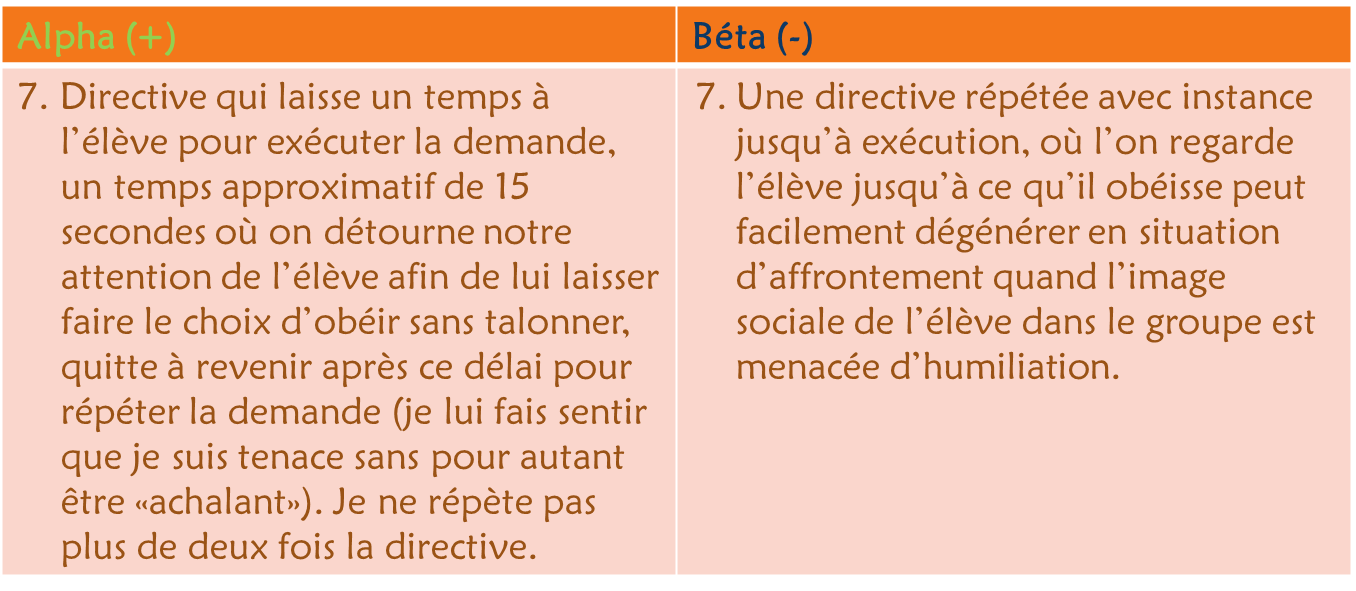 Inspiré de Paci-Raide, CS Beauce-Etchemin, 2004, 